Colonel Light Gardens Primary school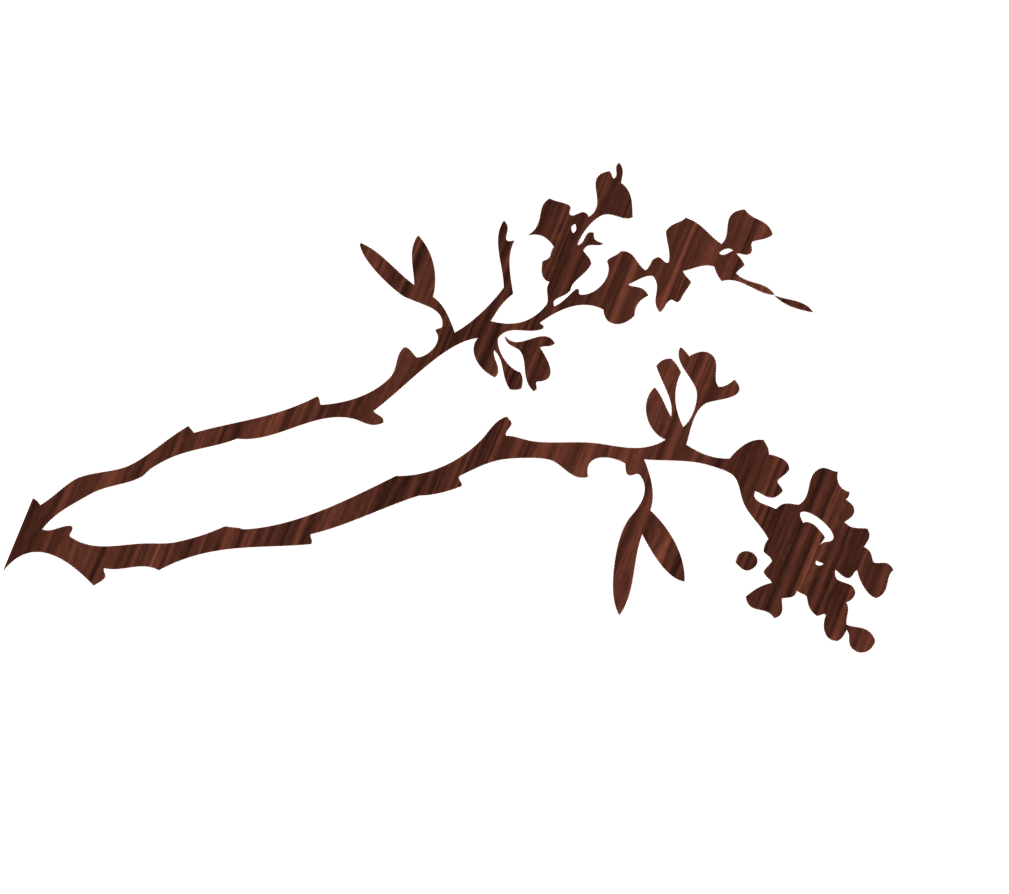 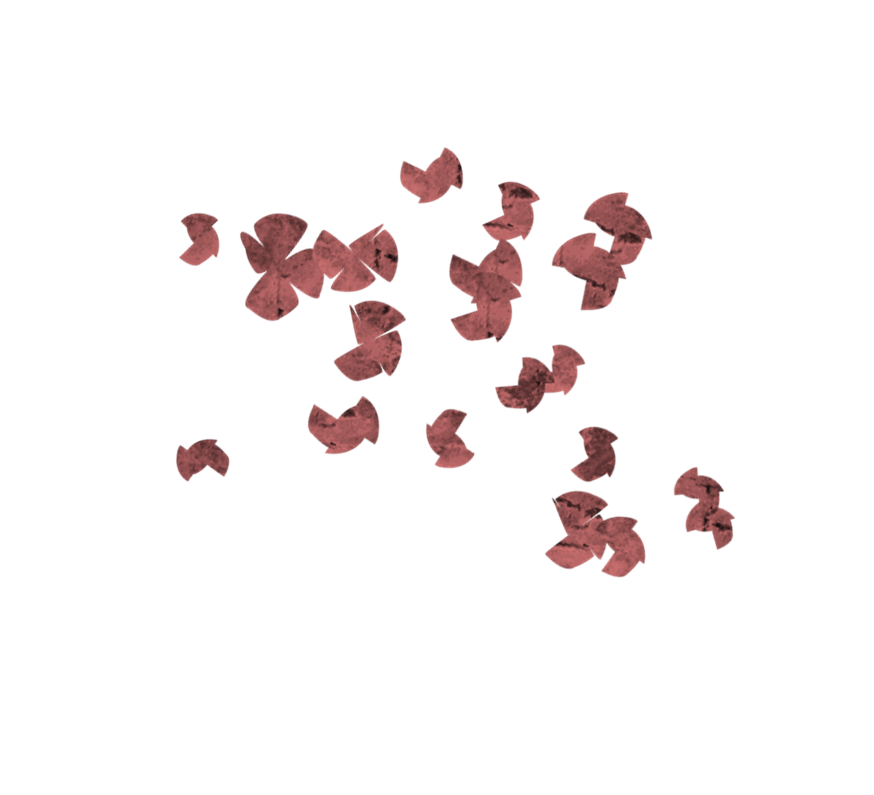 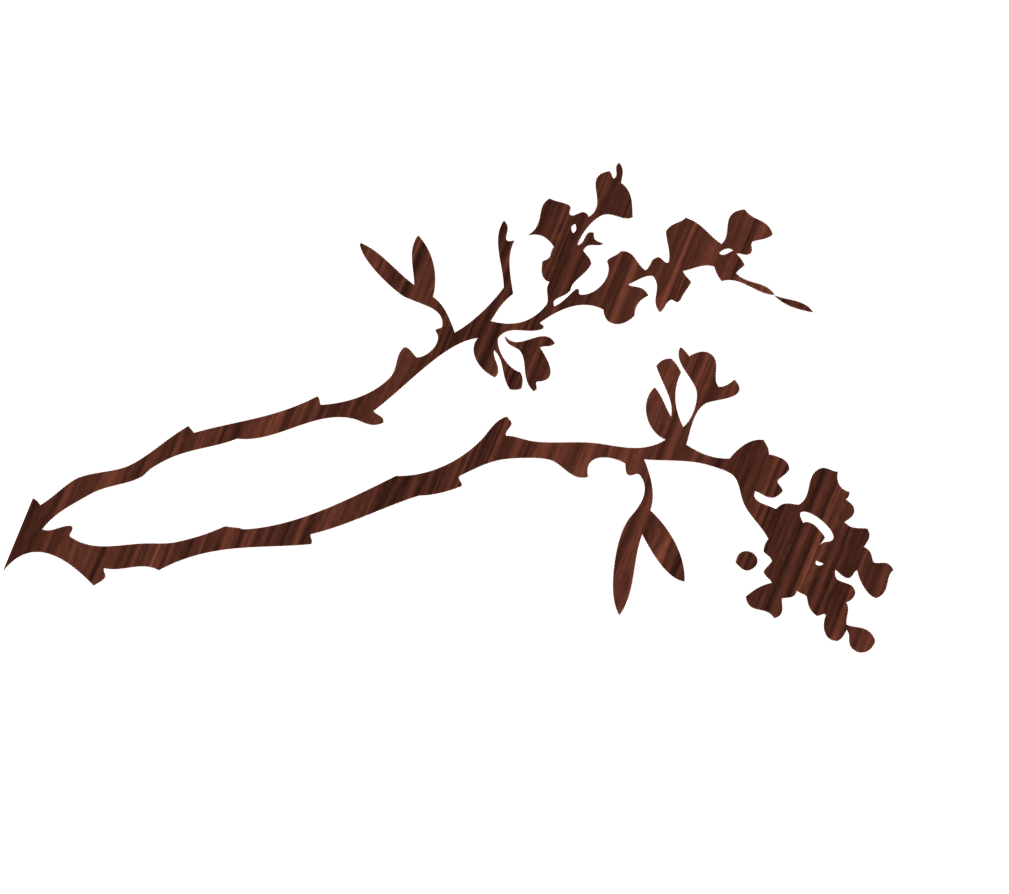 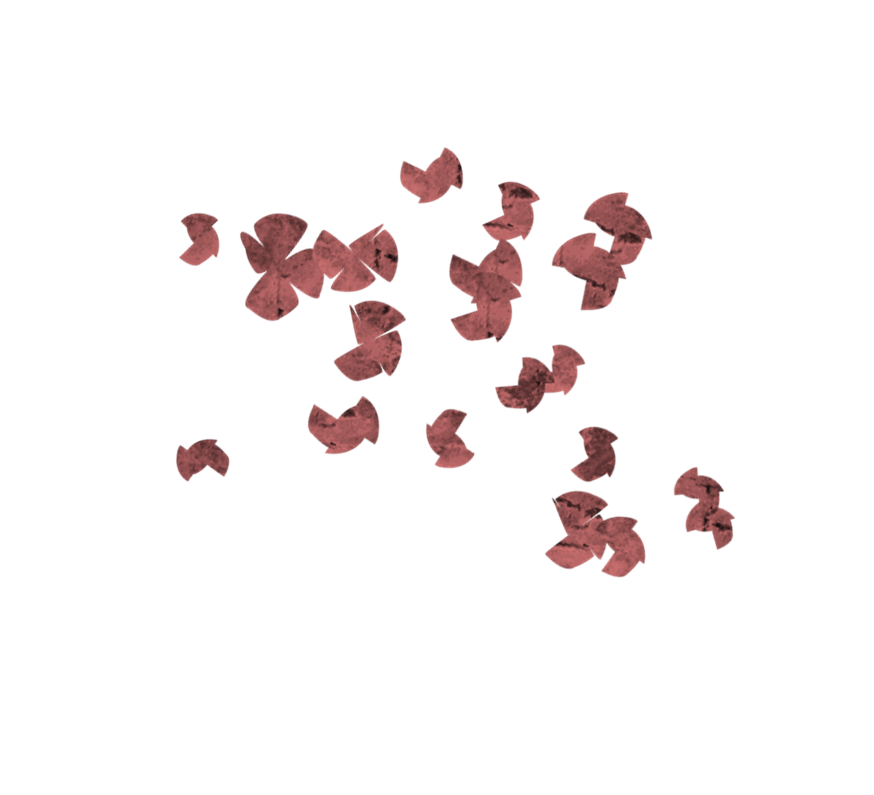 Term 2 Working Beeall welcome!Sunday June 2, 2013anytime between 12 – 3pmmeet @ the garden shedIt’s getting chilly, and the yard needs a bit of work before winter sets in. Can you spare an hour or two to help with any of the following jobs?Mulching: Conservation Corner & Doolette/Reade/Mortlock garden bedsGutter cleaning (tricky job requiring strong arms, big ladders and good balance!).Removing dead plants from Grange Native Garden plus a couple of standard grevilleas.Pruning standard grevilleas and the Reade grapevine.Moving/replanting some agapanthus.Planting some carpet grevilleas in the Reade garden bed.Weeding Doolette garden and laneway.Removing two trees from western fence line (if not too big).Planting natives in Conservation Corner area/Grange Native Garden.Painting/decorating some big green bins.